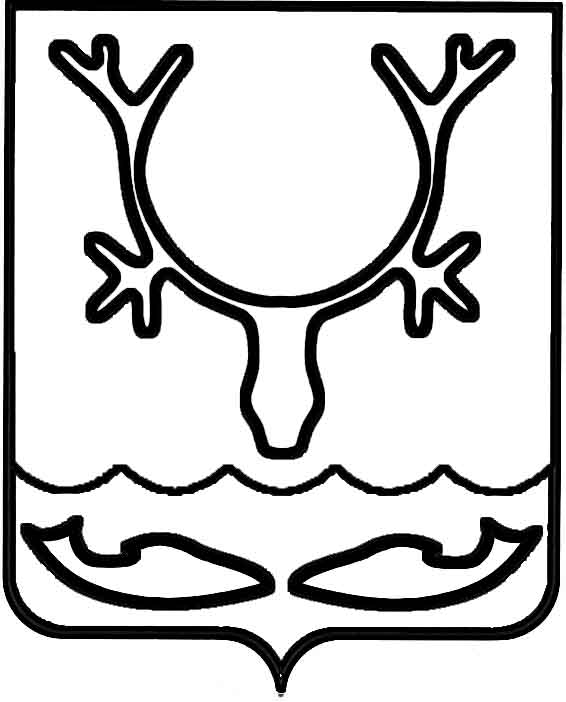 Администрация муниципального образования
"Городской округ "Город Нарьян-Мар"ПОСТАНОВЛЕНИЕО внесении изменений в постановление Администрации МО "Городской округ "Город Нарьян-Мар" от 31.08.2018 № 588 
"Об утверждении муниципальной программы муниципального образования "Городской округ "Город Нарьян-Мар" "Совершенствование 
и развитие муниципального управления 
в муниципальном образовании "Городской округ "Город Нарьян-Мар"В соответствии со статьей 179 Бюджетного кодекса Российской Федерации, Порядком разработки, реализации и оценки эффективности муниципальных программ МО "Городской округ "Город Нарьян-Мар", утвержденным постановлением Администрации МО "Городской округ "Город Нарьян-Мар" от 10.07.2018 № 453, 
в целях приведения муниципальной программы муниципального образования "Городской округ "Город Нарьян-Мар" "Развитие предпринимательства 
в муниципальном образовании "Городской округ "Город Нарьян-Мар" в соответствие с решением Совета городского округа "Город Нарьян-Мар" от 27.05.2021 № 206-р 
"О внесении изменений в Решение о бюджете муниципального образования "Городской округ "Город Нарьян-Мар" на 2021 год и на плановый период 2022 и 2023 годов" Администрация муниципального образования "Городской округ "Город Нарьян-Мар" Администрация муниципального образования "Городской округ "Город Нарьян-Мар" П О С Т А Н О В Л Я Е Т:Внести изменения в муниципальную программу муниципального образования "Городской округ "Город Нарьян-Мар" "Совершенствование и развитие муниципального управления в муниципальном образовании "Городской округ "Город Нарьян-Мар", утвержденную постановлением Администрации МО "Городской округ "Город Нарьян-Мар" от 31.08.2018 № 588 (с изменениями, внесенными постановлением Администрации муниципального образования "Городской округ "Город Нарьян-Мар" от 19.03.2021 № 309) (далее – Программа), согласно приложению.Настоящее постановление вступает в силу со дня его подписания 
и подлежит официальному опубликованию.Приложениек постановлению Администрациимуниципального образования"Городской округ "Город Нарьян-Мар"от 21.07.2021 № 895ИЗМЕНЕНИЯ В МУНИЦИПАЛЬНУЮ ПРОГРАММУМУНИЦИПАЛЬНОГО ОБРАЗОВАНИЯ"ГОРОДСКОЙ ОКРУГ "ГОРОД НАРЬЯН-МАР""СОВЕРШЕНСТВОВАНИЕ И РАЗВИТИЕ МУНИЦИПАЛЬНОГО УПРАВЛЕНИЯ В МУНИЦИПАЛЬНОМ ОБРАЗОВАНИИ"ГОРОДСКОЙ ОКРУГ "ГОРОД НАРЬЯН-МАР"Строки "Ответственный исполнитель муниципальной программы", "Соисполнители муниципальной программы" раздела I изложить в следующей редакции:"".Строку "Объемы и источники финансирования муниципальной программы" раздела I изложить в следующей редакции:"Строку "Объемы и источники финансирования подпрограммы" пункта 1.1 раздела Х изложить в следующей редакции:"".Строку "Объемы и источники финансирования подпрограммы" пункта 1.1 раздела ХI изложить в следующей редакции:"".Строку "Объемы и источники финансирования подпрограммы" пункта 1.1 раздела ХII изложить в следующей редакции:"".Строки "Объемы и источники финансирования подпрограммы" пункта 1.1 раздела ХIII изложить в следующей редакции:"". Приложение 2 к Программе изложить в следующей редакции:"Приложение 2к муниципальной программе муниципального образования"Городской округ "Город Нарьян-Мар""Совершенствование и развитиемуниципального управленияв муниципальном образовании"Городской округ "Город Нарьян-Мар"Ресурсное обеспечениереализации муниципальной программымуниципального образования "Городской округ "Город Нарьян-Мар""Совершенствование и развитие муниципального управленияв муниципальном образовании "Городской округ "Город Нарьян-Мар"Ответственный исполнитель: Отдел бухгалтерского учета и отчетности Администрации МО "Городской округ "Город Нарьян-Мар"".Приложение 3 к Программе изложить в следующей редакции:"Приложение 3к муниципальной программе муниципального образования"Городской округ "Город Нарьян-Мар""Совершенствование и развитиемуниципального управленияв муниципальном образовании"Городской округ "Город Нарьян-Мар"Перечень мероприятий муниципальной программымуниципального образования "Городской округ "Город Нарьян-Мар""Совершенствование и развитие муниципального управленияв муниципальном образовании "Городской округ "Город Нарьян-Мар"Ответственный исполнитель: Отдел бухгалтерского учета и отчетности Администрации МО "Городской округ "Город Нарьян-Мар"".21.07.2021№895Глава города Нарьян-Мара О.О. БелакОтветственный исполнитель муниципальной программыУправление экономического и инвестиционного развития Администрации МО "Городской округ "Город Нарьян-Мар"Соисполнители муниципальной программы- отдел бухгалтерского учета и отчетности Администрации МО "Городской округ "Город Нарьян-Мар";- управление организационно-информационного обеспечения Администрации МО "Городской округ "Город Нарьян-Мар";- управление жилищно-коммунального хозяйства Администрации МО "Городской округ "Город Нарьян-Мар";- управление муниципального имущества и земельных отношений Администрации МО "Городской округ "Город Нарьян-Мар";- Управление финансов Администрации МО "Городской округ "Город Нарьян-Мар";- МКУ "УГХ г. Нарьян-Мара";- управление делами Администрации МО "Городской округ "Город Нарьян-Мар";- правовое управление Администрации МО "Городской округ "Город Нарьян-Мар";- отдел по работе с общественными организациями Администрации МО "Городской округ "Город Нарьян-Мар" Объемы и источники финансирования муниципальной программыОбщий объем финансирования Программы 2 029 186,40747 тыс. руб., в том числе по годам:2019 год - 343 136,6 тыс. руб.;2020 год - 357 600,4 тыс. руб.;2021 год – 356 152,03680 тыс. руб.;2022 год - 327 274,65689 тыс. руб.;2023 год - 322 511,35689 тыс. руб.;2024 год - 322 511,35689 тыс. руб.В том числе:за счет средств бюджета Ненецкого автономного округа (далее - окружной бюджет) 29 229,80000 тыс. руб., в том числе по годам:2019 год - 4 868,0 тыс. руб.;2020 год - 5 079,3 тыс. руб.;2021 год - 4 540,90000 тыс. руб.;2022 год - 4 988,20000 тыс. руб.;2023 год - 4 876,70000 тыс. руб.;2024 год - 4 876,70000 тыс. руб.за счет средств бюджета МО "Городской округ "Город Нарьян-Мар" (далее - городской бюджет) 1 999 956,60747 тыс. руб., в том числе по годам:2019 год - 338 268,6 тыс. руб.;2020 год - 352 521,1 тыс. руб.;2021 год - 351 611,13680 тыс. руб.;2022 год - 322 286,45689 тыс. руб.;2023 год - 317 634,65689 тыс. руб.;2024 год - 317 634,65689 тыс. руб.Объемы и источники финансирования подпрограммыОбщий объем финансирования Подпрограммы 1 
909 101,08995 тыс. руб., в том числе по годам:2019 год – 152 817,1 тыс. руб.;2020 год – 157 835,3 тыс. руб.;2021 год – 151 756,20487 тыс. руб.;2022 год – 148 969,82836 тыс. руб.;2023 год – 148 861,32836 тыс. руб.;2024 год – 148 861,32836 тыс. руб.В том числе:за счет средств окружного бюджета 29 229,80000 
тыс. руб., в том числе по годам:2019 год – 4 868,0 тыс. руб.;2020 год – 5 079,3 тыс. руб.;2021 год – 4 540,90000 тыс. руб.;2022 год – 4 988,20000 тыс. руб.;2023 год – 4 876,70000 тыс. руб.;2024 год – 4 876,70000 тыс. руб.за счет средств городского бюджета 
879 871,28995 тыс. руб., в том числе по годам:2019 год – 147 949,1 тыс. руб.;2020 год – 152 756,0 тыс. руб.;2021 год – 147 215,30487 тыс. руб.;2022 год – 143 981,62836 тыс. руб.;2023 год – 143 984,62836 тыс. руб.;год – 143 984,62836 тыс. руб.Объемы и источники финансирования подпрограммыОбщий объем финансирования Подпрограммы 2 
721 484,41412 тыс. руб., в том числе по годам:2019 год – 122 610,2 тыс. руб.;2020 год – 131 078,5 тыс. руб.;2021 год – 121049,42853 тыс. руб.;2022 год – 114 395,02853 тыс. руб.;2023 год – 116 175,62853 тыс. руб.;2024 год – 116 175,62853 тыс. руб.В том числе:за счет средств городского бюджета 
721 484,41412 тыс. руб., в том числе по годам:2019 год – 122 610,2 тыс. руб.;2020 год – 131 078,5 тыс. руб.;2021 год – 121049,42853 тыс. руб.;2022 год – 114 395,02853 тыс. руб.;2023 год – 116 175,62853 тыс. руб.; – 116 175,62853 тыс. руб.Объемы и источники финансирования подпрограммыОбщий объем финансирования Подпрограммы 3 
194 546,50340 тыс. руб., в том числе по годам:2019 год – 30 677,7 тыс. руб.;2020 год – 29 872,8 тыс. руб.;2021 год – 34 760,50340 тыс. руб.;2022 год – 33 080,50000 тыс. руб.;2023 год – 33 077,50000 тыс. руб.;2024 год – 33 077,50000 тыс. руб.В том числе:за счет средств городского бюджета 194 546,50340 тыс. руб., в том числе по годам:2019 год – 30 677,7 тыс. руб.;2020 год – 29 872,8 тыс. руб.;2021 год – 34 760,50340 тыс. руб.;2022 год – 33 080,50000 тыс. руб.;2023 год – 33 077,50000 тыс. руб.; – 33 077,50000 тыс. руб.Объемы и источники финансирования подпрограммыОбщий объем финансирования Подпрограммы 4 
204 054,40000 тыс. руб., в том числе по годам:2019 год – 37 031,6 тыс. руб.;2020 год – 38 813,8 тыс. руб.;2021 год – 48 585,90000 тыс. руб.;2022 год – 30 829,30000 тыс. руб.;2023 год – 24 396,90000 тыс. руб.;2024 год – 24 396,90000 тыс. руб.В том числе:за счет средств городского бюджета 204 054,40000 тыс. руб., в том числе по годам:2019 год – 37 031,6 тыс. руб.;2020 год – 38 813,8 тыс. руб.;2021 год – 48 585,90000 тыс. руб.;2022 год – 30 829,30000 тыс. руб.;2023 год – 24 396,90000 тыс. руб.;2024 год – 24 396,90000 тыс. руб.Наименование муниципальной  программы (подпрограммы)Источник финансированияОбъем финансирования, тыс. руб.Объем финансирования, тыс. руб.Объем финансирования, тыс. руб.Объем финансирования, тыс. руб.Объем финансирования, тыс. руб.Объем финансирования, тыс. руб.Объем финансирования, тыс. руб.Наименование муниципальной  программы (подпрограммы)Источник финансированиявсегов том числев том числев том числев том числев том числев том числеНаименование муниципальной  программы (подпрограммы)Источник финансированиявсего2019 год2020 год2021 год2022 год2023 год2024 годАБ1234566Муниципальная программа муниципального образования "Городской округ "Город Нарьян-Мар" "Совершенствование  и развитие муниципального управления в муниципальном образовании "Городской округ "Город Нарьян-Мар"Всего,
в том числе:2 029 186,40747343 136,6357 600,4356 152,03680327 274,65689322 511,35689322 511,35689Муниципальная программа муниципального образования "Городской округ "Город Нарьян-Мар" "Совершенствование  и развитие муниципального управления в муниципальном образовании "Городской округ "Город Нарьян-Мар"окружной бюджет29 229,800004 868,05 079,34 540,900004 988,200004 876,700004 876,70000Муниципальная программа муниципального образования "Городской округ "Город Нарьян-Мар" "Совершенствование  и развитие муниципального управления в муниципальном образовании "Городской округ "Город Нарьян-Мар"городской бюджет1 999 956,60747338 268,6352 521,1351 611,13680322 286,45689317 634,65689317 634,65689Подпрограмма 1 "Осуществление деятельности Администрации МО "Городской округ "Город Нарьян-Мар" в рамках собственных и переданных государственных полномочий"Итого,
в том числе:909 101,08995152 817,1157 835,3151 756,20487148 969,82836148 861,32836148 861,32836Подпрограмма 1 "Осуществление деятельности Администрации МО "Городской округ "Город Нарьян-Мар" в рамках собственных и переданных государственных полномочий"окружной бюджет29 229,800004 868,05 079,34 540,900004 988,200004 876,700004 876,70000Подпрограмма 1 "Осуществление деятельности Администрации МО "Городской округ "Город Нарьян-Мар" в рамках собственных и переданных государственных полномочий"городской бюджет879 871,28995147 949,1152 756,0147 215,30487143 981,62836143 984,62836143 984,62836Подпрограмма 2 "Обеспечение деятельности Администрации МО "Городской округ "Город Нарьян-Мар"Итого,
в том числе:721 484,41412122 610,2131 078,5121 049,42853114 395,02853116 175,62853116 175,62853Подпрограмма 2 "Обеспечение деятельности Администрации МО "Городской округ "Город Нарьян-Мар"городской бюджет721 484,41412122 610,2131 078,5121 049,42853114 395,02853116 175,62853116 175,62853Подпрограмма 3 "Управление муниципальными финансами МО "Городской округ "Город Нарьян-Мар"Итого,
в том числе:194 546,5034030 677,729 872,834 760,5034033 080,5000033 077,5000033 077,50000Подпрограмма 3 "Управление муниципальными финансами МО "Городской округ "Город Нарьян-Мар"городской бюджет194 546,5034030 677,729 872,834 760,5034033 080,5000033 077,5000033 077,50000Подпрограмма 4 "Управление и распоряжение муниципальным имуществом МО "Городской округ "Город Нарьян-Мар"Итого,
в том числе:204 054,4000037 031,638 813,848 585,9000030 829,3000024 396,9000024 396,90000Подпрограмма 4 "Управление и распоряжение муниципальным имуществом МО "Городской округ "Город Нарьян-Мар"городской бюджет204 054,4000037 031,638 813,848 585,9000030 829,3000024 396,9000024 396,90000№ п/пНаименование направления (мероприятия )Соисполнители мероприятийИсточники финансированияОбъемы финансирования (тыс. руб.)Объемы финансирования (тыс. руб.)Объемы финансирования (тыс. руб.)Объемы финансирования (тыс. руб.)Объемы финансирования (тыс. руб.)Объемы финансирования (тыс. руб.)Объемы финансирования (тыс. руб.)№ п/пНаименование направления (мероприятия )Соисполнители мероприятийИсточники финансированияВсегов том числе:в том числе:в том числе:в том числе:в том числе:в том числе:№ п/пНаименование направления (мероприятия )Соисполнители мероприятийИсточники финансированияВсего2019 год2020 год2021 год2022 год2023 год2024 годПодпрограмма 1 "Осуществление деятельности Администрации МО "Городской округ "Город Нарьян-Мар" в рамках собственных и переданных государственных полномочий"Подпрограмма 1 "Осуществление деятельности Администрации МО "Городской округ "Город Нарьян-Мар" в рамках собственных и переданных государственных полномочий"Подпрограмма 1 "Осуществление деятельности Администрации МО "Городской округ "Город Нарьян-Мар" в рамках собственных и переданных государственных полномочий"Подпрограмма 1 "Осуществление деятельности Администрации МО "Городской округ "Город Нарьян-Мар" в рамках собственных и переданных государственных полномочий"Подпрограмма 1 "Осуществление деятельности Администрации МО "Городской округ "Город Нарьян-Мар" в рамках собственных и переданных государственных полномочий"Подпрограмма 1 "Осуществление деятельности Администрации МО "Городской округ "Город Нарьян-Мар" в рамках собственных и переданных государственных полномочий"Подпрограмма 1 "Осуществление деятельности Администрации МО "Городской округ "Город Нарьян-Мар" в рамках собственных и переданных государственных полномочий"Подпрограмма 1 "Осуществление деятельности Администрации МО "Городской округ "Город Нарьян-Мар" в рамках собственных и переданных государственных полномочий"Подпрограмма 1 "Осуществление деятельности Администрации МО "Городской округ "Город Нарьян-Мар" в рамках собственных и переданных государственных полномочий"1.1Основное мероприятие:
Финансовое обеспечение деятельности Администрации МО "Городской округ "Город Нарьян-Мар"Итого,
в том числе862 638,78995140 946,5148 938,8145 558,00487142 398,62836142 398,42836142 398,428361.1Основное мероприятие:
Финансовое обеспечение деятельности Администрации МО "Городской округ "Город Нарьян-Мар"городской бюджет862 638,78995140 946,5148 938,8145 558,00487142 398,62836142 398,42836142 398,428361.1.1Расходы на содержание органов местного самоуправления и обеспечение их функцийИтого,
в том числе862 638,78995140 946,5148 938,8145 558,00487142 398,62836142 398,42836142 398,428361.1.1Расходы на содержание органов местного самоуправления и обеспечение их функцийгородской бюджет862 638,78995140 946,5148 938,8145 558,00487142 398,62836142 398,42836142 398,428361.1.1- обеспечение деятельности Администрации МО "Городской округ "Город Нарьян-Мар"городской бюджет861 829,38995140 557,3148 632,1145 444,50487142 398,62836142 398,42836142 398,428361.1.1- профессиональная переподготовка, повышение квалификации, иные обучающие мероприятияуправление деламигородской бюджет809,40000389,2306,7113,500000,000000,000000,000001.1.1- формирование и содержание муниципального архивауправление деламибез финансирования0,000000,00,00,000000,000000,000000,000001.2.Основное мероприятие:
Обеспечение проведения и участие в праздничных и официальных мероприятияхИтого,
в том числе17 155,000007 002,63 817,21 579,800001 583,000001 586,200001 586,200001.2.Основное мероприятие:
Обеспечение проведения и участие в праздничных и официальных мероприятияхгородской бюджет17 155,000007 002,63 817,21 579,800001 583,000001 586,200001 586,200001.2.1Финансовое обеспечение проведения юбилейных, праздничных и иных мероприятийуправление организационно-информационного обеспечения, МКУ "УГХ г.Нарьян-Мара"Итого,
в том числе13 929,600006 486,73 311,71 032,800001 032,800001 032,800001 032,800001.2.1Финансовое обеспечение проведения юбилейных, праздничных и иных мероприятийуправление организационно-информационного обеспечения, МКУ "УГХ г.Нарьян-Мара"городской бюджет13 929,600006 486,73 311,71 032,800001 032,800001 032,800001 032,800001.2.1- приобретение цветочной продукцииуправление организационно-информационного обеспечения, МКУ "УГХ г.Нарьян-Мара"городской бюджет1 440,40000218,7421,7200,00000200,00000200,00000200,000001.2.1- приобретение продуктов питания управление организационно-информационного обеспечениягородской бюджет281,5000061,50,055,0000055,0000055,0000055,000001.2.1- приобретение сувенирной и полиграфической продукцииуправление организационно-информационного обеспечения, МКУ "УГХ г.Нарьян-Мара"  городской бюджет7 802,900004 887,61 398,5379,20000379,20000379,20000379,200001.2.1- приобретение венковуправление организационно-информационного обеспечения,  МКУ "УГХ г.Нарьян-Мара" городской бюджет315,1000094,240,945,0000045,0000045,0000045,000001.2.1- новогоднее оформление управление организационно-информационного обеспечения городской бюджет267,900000,0267,90,000000,000000,000000,000001.2.1- изготовление и размещение наружной рекламыуправление организационно-информационного обеспечения городской бюджет309,800000,0309,80,000000,000000,000000,000001.2.1- автотранспортные услугиуправление организационно-информационного обеспечения городской бюджет19,1000019,10,00,000000,000000,000000,000001.2.1- экскурсионные мероприятияуправление организационно-информационного обеспечения городской бюджет13,8000012,61,20,000000,000000,000000,000001.2.1- изготовление раздаточного материала (буклеты, журналы, альманахи)управление организационно-информационного обеспечения городской бюджет193,00000193,00,00,000000,000000,000000,000001.2.1- изготовление светодиодных конструкцийуправление организационно-информационного обеспечения городской бюджет1 000,000001 000,00,00,000000,000000,000000,00000- оплата услуг спикера (модератора, ведущего, лектора) в рамках проведения круглого стола (конференции); подготовка к конференциямуправление организационно-информационного обеспечения городской бюджет0,000000,00,00,000000,000000,000000,00000- оказание услуг общественного питания, связанных с проведением торжественных приемов в органах МСУуправление организационно-информационного обеспечения городской бюджет1 316,400000,0536,4195,00000195,00000195,00000195,00000- компенсации расходов по проезду лицам, замещавшим выборные должности в муниципальном образовании "Городской округ "Город Нарьян-Мар", и Почетным гражданам города Нарьян-Мара, приглашенным для участия в праздничных мероприятиях, проводимых на территории города Нарьян-Марауправление организационно-информационного обеспечения городской бюджет14,200000,014,20,000000,000000,000000,00000- приобретение флагов и рекламных конструкцийуправление организационно-информационного обеспечения городской бюджет321,100000,0321,10,000000,000000,000000,00000-новогоднее оформление, изготовление и размещение наружной рекламы, изготовление и размещение баннеров, приобретение флагов и флажных конструкцийуправление организационно-информационного обеспечения,  МКУ "УГХ г.Нарьян-Мара" городской бюджет634,400000,00,0158,60000158,60000158,60000158,600001.2.2Участие в общественных организациях, объединяющих муниципальные образования общероссийского и международного уровнейотдел по работе с общественными организациямиИтого,
в том числе3 225,40000515,9505,5547,00000550,20000553,40000553,400001.2.2Участие в общественных организациях, объединяющих муниципальные образования общероссийского и международного уровнейотдел по работе с общественными организациямигородской бюджет3 225,40000515,9505,5547,00000550,20000553,40000553,400001.2.2- членские взносы за участие в общественных организациях, объединяющих муниципальные образования общероссийского и международного уровня отдел по работе с общественными организациямигородской бюджет3 225,40000515,9505,5547,00000550,20000553,40000553,400001.2.2- информационное освещение мероприятий, связанных с участием в общественных организацияхотдел по работе с общественными организациямибез финансирования0,000000,00,00,000000,000000,000000,000001.3Основное мероприятие:
Осуществление переданных государственных полномочийИтого,
в том числе28 644,700004 868,000004 416,700004 618,400004 988,200004 876,700004 876,700001.3Основное мероприятие:
Осуществление переданных государственных полномочийокружной бюджет28 567,200004 868,04 416,74 540,900004 988,200004 876,700004 876,700001.3Основное мероприятие:
Осуществление переданных государственных полномочийгородской бюджет77,500000,000000,0000077,500000,000000,000000,000001.3.1Осуществление полномочий по составлению (изменению) списков кандидатов в присяжные заседатели федеральных судов общей юрисдикции в Российской Федерацииуправление делами,
правовое управлениеокружной бюджет548,1000063,967,164,30000300,0000026,4000026,400001.3.2Осуществление отдельных государственных полномочий Ненецкого автономного округа в сфере административных правонарушенийправовое управление
(Административная комиссия)окружной бюджет8 065,800001 262,01 288,41 386,300001 406,100001 361,500001 361,500001.3.3Осуществление государственного полномочия Ненецкого автономного округа по предоставлению единовременной выплаты пенсионерам на капитальный ремонт находящегося в их собственности жилого помещенияуправление ЖКХокружной бюджет612,00000612,00,00,000000,000000,000000,000001.3.4Осуществление отдельных государственных полномочий Ненецкого автономного округа в сфере деятельности по профилактике безнадзорности и правонарушений несовершеннолетнихправовое управление
(отдел по обеспечению деятельности  комиссии по делам несовершеннолетних и защите их прав)окружной бюджет19 289,600002 930,13 061,23 038,600003 282,100003 488,800003 488,800001.3.5Проведение Всероссийской переписи населения 2020 годауправление деламиокружной бюджет51,700000,00,051,700000,000000,000000,000001.3.6Расходы на осуществление отдельных государственных полномочий Ненецкого автономного округа в сфере деятельности по профилактике безнадзорности и правонарушений несовершеннолетних (за счет средств городского бюджета)правовое управление
(отдел по обеспечению деятельности  комиссии по делам несовершеннолетних и защите их прав)городской бюджет77,500000,00,077,500000,000000,000000,000001.4Основное мероприятие:
Обеспечение противодействия коррупцииИтого,
в том числе0,000000,00,00,000000,000000,000000,000001.4.1Мероприятия по обеспечению противодействия коррупцииуправление делами
(отдел по противодействию коррупции)без финансирования0,000000,00,00,000000,000000,000000,000001.4.1- информационно-учебные и разъяснительные мероприятия для работников Администрации МО "Городской округ "Город Нарьян-Мар"управление делами
(отдел по противодействию коррупции)без финансирования0,000000,00,00,000000,000000,000000,000001.4.1- размещение информации о проведенных профилактических мероприятиях и отчетов о деятельности образованных комиссий, подразделения по профилактике коррупционных правонарушений на официальном сайте Администрации МО "Городской округ "Город Нарьян-Мар"управление делами
(отдел по противодействию коррупции)без финансирования0,000000,00,00,000000,000000,000000,000001.4.1- подготовка и размещение для свободного доступа по средствам имеющегося сетевого ресурса актуальной информации в сфере противодействия коррупции для работников Администрации МО "Городской округ "Город Нарьян-Мар"управление делами
(отдел по противодействию коррупции)без финансирования0,000000,00,00,000000,000000,000000,000001.4.1- проведение антикоррупционной экспертизы проектов нормативных правовых актовправовое управлениебез финансирования0,000000,00,00,000000,000000,000000,000001.5Иные межбюджетные трансферты местным бюджетам для поощрения муниципальных управленческих команд за достижение Ненецким автономным округом показателей эффективности деятельности высшего должностного лицаокружной бюджет662,600000,0662,60,000000,000000,000000,000001.5.1- поощрение муниципальных управленческих команд окружной бюджет662,600000,0662,60,000000,000000,000000,00000Всего по Подпрограмме 1, в том числе:909 101,08995152 817,1157 835,3151 756,20487148 969,82836148 861,32836148 861,32836за счет средств окружного бюджета29 229,800004 868,05 079,34 540,900004 988,200004 876,700004 876,70000за счет средств городского бюджета879 871,28995147 949,10000152 756,00000147 215,30487143 981,62836143 984,62836143 984,62836Подпрограмма 2 "Обеспечение деятельности Администрации МО "Городской округ "Город Нарьян-Мар"Подпрограмма 2 "Обеспечение деятельности Администрации МО "Городской округ "Город Нарьян-Мар"Подпрограмма 2 "Обеспечение деятельности Администрации МО "Городской округ "Город Нарьян-Мар"Подпрограмма 2 "Обеспечение деятельности Администрации МО "Городской округ "Город Нарьян-Мар"Подпрограмма 2 "Обеспечение деятельности Администрации МО "Городской округ "Город Нарьян-Мар"Подпрограмма 2 "Обеспечение деятельности Администрации МО "Городской округ "Город Нарьян-Мар"Подпрограмма 2 "Обеспечение деятельности Администрации МО "Городской округ "Город Нарьян-Мар"Подпрограмма 2 "Обеспечение деятельности Администрации МО "Городской округ "Город Нарьян-Мар"Подпрограмма 2 "Обеспечение деятельности Администрации МО "Городской округ "Город Нарьян-Мар"Подпрограмма 2 "Обеспечение деятельности Администрации МО "Городской округ "Город Нарьян-Мар"2.1Основное мероприятие:
Обеспечение деятельности Администрации МО "Городской округ "Город Нарьян-Мар"Итого,
в том числе45 056,9000014 599,216 312,84 653,500003 500,000002 995,700002 995,700002.1Основное мероприятие:
Обеспечение деятельности Администрации МО "Городской округ "Город Нарьян-Мар"городской бюджет45 056,9000014 599,216 312,84 653,500003 500,000002 995,700002 995,700002.1.1Материально-техническое и транспортное обеспечение органов местного самоуправленияМКУ "УГХ г.Нарьян-Мара"Итого,
в том числе45 056,9000014 599,216 312,84 653,500003 500,000002 995,700002 995,700002.1.1Материально-техническое и транспортное обеспечение органов местного самоуправленияМКУ "УГХ г.Нарьян-Мара"городской бюджет45 056,9000014 599,216 312,84 653,500003 500,000002 995,700002 995,700002.1.1- обеспечение Администрации МО "Городской округ "Город Нарьян-Мар" услугами связи, подписка на периодические изданияМКУ "УГХ г.Нарьян-Мара"городской бюджет8 723,900001 120,21 478,91 531,200001 531,200001 531,200001 531,200002.1.1- транспортное обеспечение Администрации МО "Городской округ "Город Нарьян-Мар"МКУ "УГХ г.Нарьян-Мара"городской бюджет10 894,012592 270,92 095,32 080,712591 815,700001 315,700001 315,700002.1.1- обеспечение Администрации МО "Городской округ "Город Нарьян-Мар" основными средствами, материальными запасамиМКУ "УГХ г.Нарьян-Мара"городской бюджет23 300,487419 069,612 738,61 041,58741153,10000148,80000148,800002.1.1- модернизация системы безопасности (система контроля доступа посетителей (пункт охраны), шлюз безопасности  (для защиты доступа в интернет))МКУ "УГХ г.Нарьян-Мара"городской бюджет2 138,500002 138,50,00,000000,000000,000000,000002.2Основное мероприятие:
Освещение деятельности органов местного самоуправления МО "Городской округ "Город Нарьян-Мар"Итого,
в том числе9 662,100001 442,31 931,01 572,200001 572,200001 572,200001 572,200002.2Основное мероприятие:
Освещение деятельности органов местного самоуправления МО "Городской округ "Город Нарьян-Мар"городской бюджет9 662,100001 442,31 931,01 572,200001 572,200001 572,200001 572,200002.2.1Организационно-информационное обеспечениеуправление организационно-информационного обеспечения МКУ "УГХ г.Нарьян-Мара" Итого,
в том числе9 662,100001 442,31 931,01 572,200001 572,200001 572,200001 572,200002.2.1Организационно-информационное обеспечениеуправление организационно-информационного обеспечения МКУ "УГХ г.Нарьян-Мара" городской бюджет9 662,100001 442,31 931,01 572,200001 572,200001 572,200001 572,200002.2.1- печать официального бюллетеня МО "Городской округ "Город Нарьян-Мар" "Наш город"управление организационно-информационного обеспечения , МКУ "УГХ г.Нарьян-Мара" городской бюджет1 366,20000180,0232,6238,40000238,40000238,40000238,400002.2.1- печать сборника нормативных правовых актов Администрации МО "Городской округ "Город Нарьян-Мар"управление организационно-информационного обеспечения  , МКУ "УГХ г.Нарьян-Мара" городской бюджет2 046,80000400,1337,1327,40000327,40000327,40000327,400002.2.1- размещение информации в радиоэфиреуправление организационно-информационного обеспечения городской бюджет201,0000042,221,634,3000034,3000034,3000034,300002.2.1- размещение информации в телеэфиреуправление организационно-информационного обеспечения городской бюджет2 191,70000292,5630,0317,30000317,30000317,30000317,300002.2.1- размещение информации в общественно-политической газете Ненецкого автономного округа "Няръяна вындер"управление организационно-информационного обеспечения городской бюджет1 648,00000307,5363,7244,20000244,20000244,20000244,200002.2.1- разработка и сопровождение сайта - специальный дизайнуправление организационно-информационного обеспечения , МКУ "УГХ г.Нарьян-Мара" городской бюджет641,4000080,079,0120,60000120,60000120,60000120,600002.2.1- продвижение сайтов и официальных групп в соц.сетях (таргетированная реклама, СММ)управление организационно-информационного обеспечения  , МКУ "УГХ г.Нарьян-Мара" городской бюджет0,000000,00,00,000000,000000,000000,000002.2.1- изготовление тематических видеороликовуправление организационно-информационного обеспечения , МКУ "УГХ г.Нарьян-Мара" городской бюджет0,000000,00,00,000000,000000,000000,000002.2.1- информационное сопровождение в  федеральных, региональных, муниципальных и общественных  СМИуправление организационно-информационного обеспечения, МКУ "УГХ г.Нарьян-Мара" городской бюджет1 567,00000140,0267,0290,00000290,00000290,00000290,000002.3Основное мероприятие:
Обеспечение деятельности подведомственных казенных учреждений МО "Городской округ "Город Нарьян-Мар"Итого,
в том числе650 087,81412106 022,7107 660,7111 080,82853106 917,92853109 202,82853109 202,828532.3Основное мероприятие:
Обеспечение деятельности подведомственных казенных учреждений МО "Городской округ "Город Нарьян-Мар"городской бюджет650 087,81412106 022,7107 660,7111 080,82853106 917,92853109 202,82853109 202,828532.3.1Расходы на обеспечение деятельности МКУ "Управление городского хозяйства г. Нарьян-Мара"МКУ "УГХ г.Нарьян-Мара"Итого,
в том числе650 087,81412106 022,7107 660,7111 080,82853106 917,92853109 202,82853109 202,828532.3.1Расходы на обеспечение деятельности МКУ "Управление городского хозяйства г. Нарьян-Мара"МКУ "УГХ г.Нарьян-Мара"городской бюджет650 087,81412106 022,7107 660,7111 080,82853106 917,92853109 202,82853109 202,828532.3.1- обеспечение деятельности МКУ "УГХ г. Нарьян-Мара"МКУ "УГХ г.Нарьян-Мара"городской бюджет649 456,91412105 722,1107 579,0110 879,42853106 917,92853109 179,22853109 179,228532.3.1- повышение квалификации, подготовка и переподготовка специалистов, участие в семинарахМКУ "УГХ г.Нарьян-Мара"городской бюджет630,90000300,681,7201,400000,0000023,6000023,600002.4Основное мероприятие:
Мероприятия в сфере информатизацииИтого,
в том числе16 677,60000546,05 174,03 742,900002 404,900002 404,900002 404,900002.4Основное мероприятие:
Мероприятия в сфере информатизациигородской бюджет16 677,60000546,05 174,03 742,900002 404,900002 404,900002 404,900002.4.1Внедрение и сопровождение информационных систем и программного обеспеченияМКУ "УГХ г.Нарьян-Мара"Итого,
в том числе4 816,20000546,02 932,21 338,000000,000000,000000,000002.4.1Внедрение и сопровождение информационных систем и программного обеспеченияМКУ "УГХ г.Нарьян-Мара"городской бюджет4 816,20000546,02 932,21 338,000000,000000,000000,000002.4.2Комплексная автоматизация бюджетного процессаМКУ "УГХ г.Нарьян-Мара"Итого,
в том числе11 861,400000,02 241,82 404,900002 404,900002 404,900002 404,900002.4.2Комплексная автоматизация бюджетного процессаМКУ "УГХ г.Нарьян-Мара"городской бюджет11 861,400000,02 241,82 404,900002 404,900002 404,900002 404,900002.4.2- расширение и модернизация функционала  автоматизированных систем управления муниципальными финансамиМКУ "УГХ г.Нарьян-Мара"городской бюджет11 861,400000,02 241,82 404,900002 404,900002 404,900002 404,900002.4.2- интеграция автоматизированных систем управления муниципальными финансами с системой "Электронный бюджет"МКУ "УГХ г.Нарьян-Мара"без финансирования0,000000,00,00,000000,000000,000000,00000Всего по Подпрограмме 2, в том числе:721 484,41412122 610,2131 078,5121 049,42853114 395,02853116 175,62853116 175,62853за счет средств городского бюджета721 484,41412122 610,2131 078,5121 049,42853114 395,02853116 175,62853116 175,62853Подпрограмма 3 "Управление муниципальными финансами МО "Городской округ "Город Нарьян-Мар"Подпрограмма 3 "Управление муниципальными финансами МО "Городской округ "Город Нарьян-Мар"Подпрограмма 3 "Управление муниципальными финансами МО "Городской округ "Город Нарьян-Мар"Подпрограмма 3 "Управление муниципальными финансами МО "Городской округ "Город Нарьян-Мар"Подпрограмма 3 "Управление муниципальными финансами МО "Городской округ "Город Нарьян-Мар"Подпрограмма 3 "Управление муниципальными финансами МО "Городской округ "Город Нарьян-Мар"Подпрограмма 3 "Управление муниципальными финансами МО "Городской округ "Город Нарьян-Мар"Подпрограмма 3 "Управление муниципальными финансами МО "Городской округ "Город Нарьян-Мар"Подпрограмма 3 "Управление муниципальными финансами МО "Городской округ "Город Нарьян-Мар"0,000003.1Основное мероприятие:
Обеспечение деятельности Управления финансов Администрации МО "Городской округ "Город Нарьян-Мар"Итого,
в том числе162 120,1090625 358,527 673,728 414,9090626 893,0000026 890,0000026 890,000003.1Основное мероприятие:
Обеспечение деятельности Управления финансов Администрации МО "Городской округ "Город Нарьян-Мар"городской бюджет162 120,1090625 358,527 673,728 414,9090626 893,0000026 890,0000026 890,000003.1.1Расходы на содержание органов местного самоуправления и обеспечение их функцийУправление финансовИтого,
в том числе162 120,1090625 358,527 673,728 414,9090626 893,0000026 890,0000026 890,000003.1.1Расходы на содержание органов местного самоуправления и обеспечение их функцийУправление финансовгородской бюджет162 120,1090625 358,527 673,728 414,9090626 893,0000026 890,0000026 890,000003.1.1- финансовое обеспечение выполнения функцийУправление финансовгородской бюджет162 120,1090625 358,527 673,728 414,9090626 893,0000026 890,0000026 890,000003.1.1- осуществление внутреннего финансового аудитаУправление финансовбез финансирования0,000000,00,00,000000,000000,000000,000003.1.1- формирование и ведение информационного ресурса "Бюджет для граждан"Управление финансовбез финансирования0,000000,00,00,000000,000000,000000,000003.1.1- проведение оценки  качества финансового менеджмента главных администраторов средств городского бюджетаУправление финансовбез финансирования0,000000,00,00,000000,000000,000000,000003.1.1- совершенствование нормативной правовой базы в сфере бюджетных правоотношенийУправление финансовбез финансирования0,000000,00,00,000000,000000,000000,000003.1.1- разработка основных направлений бюджетной и налоговой политики МО "Городской округ "Город Нарьян-Мар"Управление финансовбез финансирования0,000000,00,00,000000,000000,000000,000003.1.1- формирование городского бюджета на основе программно-целевого принципа
 на очередной финансовый год и плановый периодУправление финансовбез финансирования0,000000,00,00,000000,000000,000000,000003.1.1- обеспечение реализации Плана мероприятий по увеличению доходов в бюджет МО "Городской округ "Город Нарьян-Мар"Управление финансовбез финансирования0,000000,00,00,000000,000000,000000,000003.1.1- проведение ежегодной оценки эффективности предоставляемых (планируемых к предоставлению) налоговых льгот по местным налогамУправление финансовбез финансирования0,000000,00,00,000000,000000,000000,000003.2Основное мероприятие:
Комплексная автоматизация бюджетного процессаИтого,
в том числе2 100,800002 100,80,00,000000,000000,000000,000003.2Основное мероприятие:
Комплексная автоматизация бюджетного процессагородской бюджет2 100,800002 100,80,00,000000,000000,000000,000003.2.1Мероприятия в сфере информатизации управления финансамиУправление финансовИтого,
в том числе2 100,800002 100,80,00,000000,000000,000000,000003.2.1Мероприятия в сфере информатизации управления финансамиУправление финансовгородской бюджет2 100,800002 100,80,00,000000,000000,000000,000003.2.1- расширение и модернизация функционала  автоматизированных систем управления муниципальными финансамиУправление финансовгородской бюджет2 100,800002 100,80,00,000000,000000,000000,000003.2.1- интеграция автоматизированных систем управления муниципальными финансами с системой "Электронный бюджет"Управление финансовбез финансирования0,000000,00,00,000000,000000,000000,000003.3Основное мероприятие:
Расходы на исполнение долговых обязательствИтого,
в том числе30 325,594343 218,42 199,16 345,594346 187,500006 187,500006 187,500003.3Основное мероприятие:
Расходы на исполнение долговых обязательствгородской бюджет30 325,594343 218,42 199,16 345,594346 187,500006 187,500006 187,500003.3.1Обслуживание муниципального долгаУправление финансов,
Администрация городаИтого,
в том числе30 325,594343 218,42 199,16 345,594346 187,500006 187,500006 187,500003.3.1Обслуживание муниципального долгаУправление финансов,
Администрация городагородской бюджет30 325,594343 218,42 199,16 345,594346 187,500006 187,500006 187,500003.3.1- мониторинг состояния объема муниципального долга и расходов на его обслуживание, дефицита городского бюджета на предмет соответствия ограничениям, установленным Бюджетным кодексом Российской ФедерацииУправление финансов,
Администрация городабез финансирования0,000000,00,00,000000,000000,000000,000003.3.1- ведение долговой книги МО "Городской округ "Город Нарьян-Мар"Управление финансов,
Администрация городабез финансирования0,000000,00,00,000000,000000,000000,000003.3.1- расчет расходов на исполнение долговых обязательствУправление финансов,
Администрация городагородской бюджет30 325,594343 218,42 199,16 345,594346 187,500006 187,500006 187,500003.3.1- соблюдение сроков исполнения обязательств по обслуживанию муниципального долгаУправление финансов,Администрация городабез финансирования0,000000,00,00,000000,000000,000000,000003.3.1- разработка программы муниципальных заимствованийУправление финансов,
Администрация городабез финансирования0,000000,00,00,000000,000000,000000,000003.3.1- подготовка документов для привлечения кредитовУправление финансов,
Администрация городабез финансирования0,000000,00,00,000000,000000,000000,00000Всего по Подпрограмме 3, в том числе:194 546,5034030 677,729 872,834 760,5034033 080,5000033 077,5000033 077,50000за счет средств городского бюджета194 546,5034030 677,729 872,834 760,5034033 080,5000033 077,5000033 077,50000Подпрограмма 4 "Управление и распоряжение муниципальным имуществом МО "Городской округ "Город Нарьян-Мар"Подпрограмма 4 "Управление и распоряжение муниципальным имуществом МО "Городской округ "Город Нарьян-Мар"Подпрограмма 4 "Управление и распоряжение муниципальным имуществом МО "Городской округ "Город Нарьян-Мар"Подпрограмма 4 "Управление и распоряжение муниципальным имуществом МО "Городской округ "Город Нарьян-Мар"Подпрограмма 4 "Управление и распоряжение муниципальным имуществом МО "Городской округ "Город Нарьян-Мар"Подпрограмма 4 "Управление и распоряжение муниципальным имуществом МО "Городской округ "Город Нарьян-Мар"Подпрограмма 4 "Управление и распоряжение муниципальным имуществом МО "Городской округ "Город Нарьян-Мар"Подпрограмма 4 "Управление и распоряжение муниципальным имуществом МО "Городской округ "Город Нарьян-Мар"Подпрограмма 4 "Управление и распоряжение муниципальным имуществом МО "Городской округ "Город Нарьян-Мар"0,000004.1Основное мероприятие:
Мероприятия в сфере имущественных и земельных отношенийИтого,
в том числе6 435,000001 168,01 040,01 182,000001 015,000001 015,000001 015,000004.1Основное мероприятие:
Мероприятия в сфере имущественных и земельных отношенийгородской бюджет6 435,000001 168,01 040,01 182,000001 015,000001 015,000001 015,000004.1.1Мероприятия по землеустройству и землепользованиюуправление муниципального имущества и земельных отношений,МКУ "УГХ г.Нарьян-Мара"Итого,
в том числе2 881,00000480,0480,0481,00000480,00000480,00000480,000004.1.1Мероприятия по землеустройству и землепользованиюуправление муниципального имущества и земельных отношений,МКУ "УГХ г.Нарьян-Мара"городской бюджет2 881,00000480,0480,0481,00000480,00000480,00000480,00000- межевание земельных участков по объектам; постановка земельных участков на кадастровый учет; осуществление юридически значимых действий по государственной регистрации права собственности и права хозяйственного ведения на объекты недвижимости, в том числе бесхозяйных объектов недвижимостиуправление муниципального имущества и земельных отношений,МКУ "УГХ г.Нарьян-Мара"городской бюджет2 881,00000480,0480,0481,00000480,00000480,00000480,000004.1.2Оценка недвижимости, признание прав и регулирование отношений по государственной и муниципальной собственностиуправление муниципального имущества и земельных отношенийгородской бюджет3 554,00000688,0560,0701,00000535,00000535,00000535,000004.2Основное мероприятие:
Формирование и управление муниципальной собственностьюИтого,
в том числе197 619,4000035 863,637 773,847 403,9000029 814,3000023 381,9000023 381,900004.2Основное мероприятие:
Формирование и управление муниципальной собственностьюгородской бюджет197 619,4000035 863,6000037 773,8000047 403,9000029 814,3000023 381,9000023 381,900004.2.1Организация содержания муниципального жилищного фондауправление ЖКХ,
МКУ "УГХ г.Нарьян-Мара"городской бюджет98 215,8000020 446,223 668,128 972,800007 536,100008 796,300008 796,300004.2.2Мероприятия, направленные на содержание административных зданий и помещенийуправление ЖКХ,МКУ "УГХ г.Нарьян-Мара"городской бюджет90 903,6000015 417,414 105,717 881,1000014 328,2000014 585,6000014 585,600004.2.2- содержание административных зданий и помещенийуправление ЖКХ,
МКУ "УГХ г.Нарьян-Мара"городской бюджет88 110,0000012 623,814 105,717 881,1000014 328,2000014 585,6000014 585,600004.2.2- выполнение ремонтных работ капитального характера в здании по ул.Ленина, дом 1управление ЖКХ,
МКУ "УГХ г.Нарьян-Мара"городской бюджет1 493,600001 493,60,00,000000,000000,000000,000004.2.2- разработка проекта по реконструкции административного здания по адресу: г. Нарьян-Мар, ул. Смидовича, д. 32управление ЖКХ,
МКУ "УГХ г.Нарьян-Мара"городской бюджет1 300,000001 300,00,00,000000,000000,000000,000004.2.3Капитальные вложения в муниципальную собственностьуправление ЖКХ,
МКУ "УГХ г.Нарьян-Мара"городской бюджет8 500,000000,000000,00000550,000007 950,000000,000000,00000- строительство гаража для автомобильного транспорта с разработкой проектной документацией управление ЖКХ,
МКУ "УГХ г.Нарьян-Мара"городской бюджет8 500,000000,00,0550,000007 950,000000,000000,00000Всего по Подпрограмме 4, в том числе:204 054,4000037 031,638 813,848 585,9000030 829,3000024 396,9000024 396,90000за счет средств городского бюджета204 054,4000037 031,638 813,848 585,9000030 829,3000024 396,9000024 396,90000Всего по программе, в том числе:Всего по программе, в том числе:Всего по программе, в том числе:2 029 186,40747343 136,6357 600,4356 152,03680327 274,65689322 511,35689322 511,35689за счет средств окружного бюджетаза счет средств окружного бюджетаза счет средств окружного бюджета29 229,800004 868,05 079,34 540,900004 988,200004 876,700004 876,70000за счет средств городского бюджетаза счет средств городского бюджетаза счет средств городского бюджета1 999 956,60747338 268,6352 521,1351 611,13680322 286,45689317 634,65689317 634,65689